Załącznik nr 1 ………………………….., dnia ……………………………OFERTA WYKONAWCY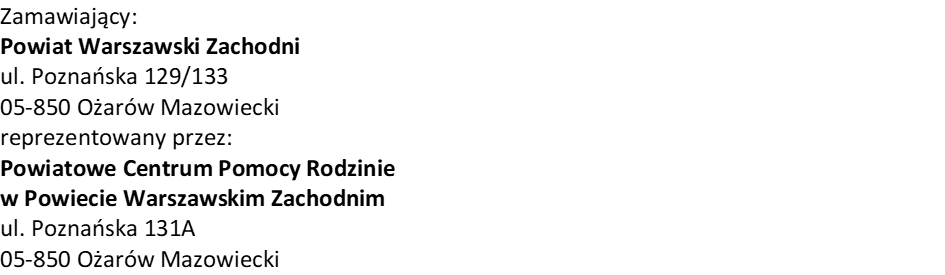 Wykonawca:Nazwa (firma)………………………………………………………………………………………………………………………Siedziba……………………………………………………………………………………………………………………………….Nr. telefonu/ mail …..…………………………………………………………………………………………………………..Adres……………………………………………………………………………………………………………………………………Nr NIP…………………………………………………………………………………………………………………………………..W odpowiedzi na zaproszenie do udziału w rozeznaniu rynku dotyczącym przeprowadzenia superwizji dla zawodowych rodzin zastępczych, rodzinnego domu dziecka, dyrektora placówki opiekuńczo-wychowawczej typu rodzinnego i pracowników Powiatowego Centrum Pomocy Rodzinie w Powiacie Warszawskim Zachodnim w ramach Programu Osłonowego „Wspieranie Jednostek Samorządu Terytorialnego w Tworzeniu Systemu Przeciwdziałania Przemocy w Rodzinie” pod tytułem: Stabilna rodzina – bezpieczne dziecko współfinansowany ze środków Ministerstwa Rodziny, Pracy i Polityki Społecznej,składam niniejszą ofertę.Oferuję wykonanie przedmiotu zamówienia za cenę:	Brutto: …………………………………………………..………… zł(słownie: ............................................................................................................................. zł)Cena oferty zawiera wszystkie koszty niezbędne dla realizacji zamówienia.Zobowiązuję się wykonać przedmiot zamówienia w terminie ……………………………………………………..Oświadczam, że zapoznałem się z opisem przedmiotu zamówienia i nie wnoszę 
do niego zastrzeżeń.Udzielam gwarancji na przedmiot zamówienia na okres  - …………………………………………………………..Wyrażam zgodę na 14 dniowy termin płatności w rozliczeniach z Zamawiającym.Do oferty załączam następujące dokumenty stanowiące integralną część oferty:Załącznik nr 1 do oferty wykonawcy – Wykaz usług podobnych do przedmiotu zamówienia Załącznik nr 2 do oferty wykonawcy– Oświadczenie o spełnianiu warunków udziału w postepowaniu.Załącznik nr 3 do oferty wykonawcy - Oświadczenie o niekaralności za przestępstwo popełnione umyślnie ścigane z oskarżenia publicznego lub umyślne przestępstwo skarbowe oraz o korzystaniu z pełni praw publicznych i posiadaniu pełnej zdolności do czynności prawnych………………………………………………….…____________, dn. ________________      	      ______________________________                                                                                           	 	       (Podpis i pieczęć Wykonawcy)Załącznik nr 1 do Oferty Wykonawcy............................................     pieczęć WykonawcyWYKAZ USŁUG PODOBNYCH DO PRZEDMIOTU ZAMÓWIENIAWykonanych w okresie ostatnich 3 lat przed upływem terminu składania ofertWykonawca zobowiązany jest do przedstawienia w poniższym wykazie, że zrealizował co najmniej 3 superwizje dla zawodowych rodzin zastępczych lub rodzinnych  domów dziecka, lub dyrektorów  placówek opiekuńczo-wychowawczej typu rodzinnego, lub pracowników pieczy zastępczej, lub podobnych:UWAGA: Do każdej z w/w usług należy dołączyć dokument potwierdzający jej należyte wykonanie (np. protokół odbioru, rekomendacje, referencje).Kopia faktury nie jest uznawana za dokument potwierdzający należyte wykonanie usługi._______________________                                ________________________________      (Data, miejscowość)                                                    Czytelny  podpis WykonawcyZałącznik nr 2 do Oferty Wykonawcy______________________     pieczęć WykonawcyOŚWIADCZENIE O SPEŁNIANIU WARUNKÓW UDZIAŁU W POSTĘPOWANIUW odpowiedzi na rozeznanie rynku dotyczące przeprowadzenia superwizji dla zawodowych rodzin zastępczych, rodzinnego domu dziecka, dyrektora placówki opiekuńczo-wychowawczej typu rodzinnego i pracowników Powiatowego Centrum Pomocy Rodzinie w Powiacie Warszawskim Zachodnim w ramach Programu Osłonowego „Wspieranie Jednostek Samorządu Terytorialnego w Tworzeniu Systemu Przeciwdziałania Przemocy w Rodzinie” pod tytułem: Stabilna rodzina – bezpieczne dziecko współfinansowanego ze środków Ministerstwa Rodziny Pracy i Polityki Społecznej,  oświadczam, że:1.	Posiadam niezbędne uprawnienia do wykonania przedmiotowego zamówienia2.	Posiadam niezbędną wiedzę i doświadczenie3.	Dysponuję niezbędnym potencjałem technicznym do wykonania przedmiotu zamówienia4.	Dysponuję osobami zdolnymi do wykonania zamówienia5.	Znajduję się w sytuacji ekonomicznej i finansowej pozwalającej na wykonanie zamówienia._______________________           	________________________________           (Data, miejscowość)                                               		Czytelny  podpis WykonawcyZałącznik nr 3 do Oferty WykonawcyOświadczenie o niekaralności za przestępstwo popełnione umyślnie ścigane z oskarżenia publicznego lub umyślne przestępstwo skarbowe oraz o korzystaniu z pełni praw publicznych i posiadaniu pełnej zdolności do czynności prawnych................................................(miejscowość i data)...................................................(nazwisko i imię)..................................................(adres zamieszkania)...................................................…….……………………………..(numer  PESEL)OŚWIADCZENIEOświadczam, że:Nie byłem(am) karany(a) za przestępstwo popełnione umyślnie ścigane z oskarżenia publicznego lub umyślne przestępstwo skarbowe.Korzystam z pełni praw publicznych i posiadam pełną zdolność do czynności prawnych.Niniejsze oświadczenie składam pouczony(a) o odpowiedzialności karnej z art. 233 § 1 kodeksu karnego - ,,Kto składając zeznanie mające służyć za dowód w postępowaniu sądowym lub innym postępowaniu prowadzonym na podstawie ustawy, zeznaje nieprawdę lub zataja prawdę, podlega karze pozbawienia wolności od 6 miesięcy do lat 8" – (tj. Dz. U. z 2018 r., poz. 1600 ze zm.)				...........................................................                                                                                                					(czytelny podpis)L.p.PrzedmiotusługiZamawiający nazwa, adresTermin realizacjiTermin realizacjiL.p.PrzedmiotusługiZamawiający nazwa, adresRozpoczęcieZakończenie1.2.3.4.5.1.2.3.